SVEUČILIŠTE U RIJECIFakultet za menadžment u turizmu i ugostiteljstvu Sveučilišni diplomski studij[upisati] IME PREZIME TIMES NEW ROMAN 16 B [upisati] Naslov teme Times New Roman 16 B[upisati] Naslov teme na engleskom jeziku Times New Roman 16 B Diplomski rad [upisati mjesto studiranja Opatija, i godinu]Opatija, 20XX. SVEUČILIŠTE U RIJECIFakultet za menadžment u turizmu i ugostiteljstvu Sveučilišni diplomski studij[upisati naziv studijskog programa, npr. Marketing u turizmu[upisati] Naslov teme Times New Roman 16 B [upisati] Naslov teme na engleskom jeziku Times New Roman 16 B Diplomski rad [upisati mjesto studiranja Opatija, mjesec i godinu]  Opatija, mjesec 20XX. 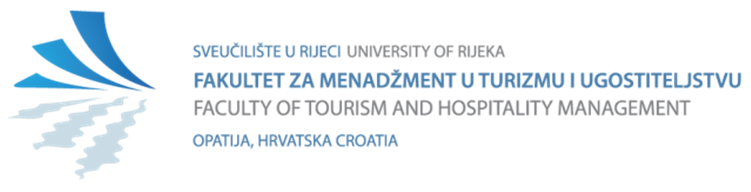 IZJAVA O AUTORSTVU RADA I  O JAVNOJ OBJAVI OBRANJENOG DIPLOMSKOG RADA(naslov rada)Izjavljujem da sam ovaj rad samostalno izradila/o, te da su svi dijelovi rada, nalazi ili ideje koje su u radu citirane ili se temelje na drugim izvorima, bilo da su u pitanju knjige, znanstveni ili stručni članci, Internet stranice, zakoni i sl. u radu jasno označeni kao takvi, te navedeni u popisu literature.Izjavljujem da kao student–autor diplomskog rada, dozvoljavam Fakultetu za menadžment u turizmu i ugostiteljstvu Sveučilišta u Rijeci da ga trajno javno objavi i besplatno učini dostupnim javnosti u cjelovitom tekstu u mrežnom digitalnom repozitoriju Fakulteta za menadžment u turizmu i ugostiteljstvu Sveučilišta u Rijeci.U svrhu podržavanja otvorenog pristupa diplomskim radovima trajno objavljenim u javno dostupnom digitalnom repozitoriju Fakulteta za menadžment u turizmu i ugostiteljstvu Sveučilišta u Rijeci, ovom izjavom dajem neisključivo imovinsko pravo iskorištavanja bez sadržajnog, vremenskog i prostornog mog diplomskog rada kao autorskog djela pod uvjetima Creative Commons licencije CC BY Imenovanje, prema opisu dostupnom na http://creativecommons.org/liceses/.U Opatiji, 		Potpis studentaSažetak Times New Roman 16 B Xxxxx xx xxxxxx x xxxxxxxxx xxxxxxxxxx x xxxx xx xxxxxx x xxxxxxx xxxxxxxxx x xxx. Sažetak je smješten na zasebnoj stranici. Piše se u jednom odlomku, na jeziku na kojem je napisan rad.  Daje kratki prikaz rada i najvažnije zaključke. Sadrži minimalno 150 riječi (do maksimalno 250 riječi). Sažetak nema paginaciju (rednim brojem označenu stranicu), odnosno nema numeriranu stranicu na kojoj se nalazi. Sažetak (kao naslov) se ne označava (numerira) brojem. Vrsta i veličina slova u tekstu je Times New Roman 12; prored 1,5; obostrano poravnat (Justify). Sažetak (Summary) i ključne riječi (Key words) trebaju biti napisane na jeziku na kojem je napisan rad. Ključne riječi (3-5) pišu se u zasebnom redu vrstom i veličinom slova Times New Roman 12, te se odvajaju interpunkcijskim znakom – točka-zarez (;).Ključne riječi: 3–5 ključnih riječi.SadržajUvod  Times New Roman 16 BXxxxxxxx xxxxxxxxxx xxxxxxxxx xx xxxxxxxx xxxxxxxxxxxx xxxxxxxxxxx, xxxxxxxx. Uvod je početni dio teksta rada koji čitatelja nastoji zainteresirati i upoznati ga s problematikom i temom koja je obrađena  u radu.  U uvodu se čitatelja upoznaje s područjem istraživanja (temom), problemom i predmetom istraživanja, svrhom i ciljevima istraživanja, metodama koje su korištene u radu i strukturom (kompozicijom) rada, stoga oni predstavljaju i obvezne dijelove koje Uvod mora sadržavati. Uvod se smješta na zasebnoj stranici. U uvodnom dijelu rada treba izbjegavati citiranje. Uvod (kao naslov) se ne označava (numerira) brojem. Od Uvoda započinje numeriranje (paginacija) stranica arapskim brojevima počevši od 1 do kraja rada. Brojevi stranica pozicionirani su u dnu, desno, Times New Roman 9. Problem i predmet istraživanja. Xxxxx Npr., Na osnovi relevantnih činjenica o problematici i istraživanja može se definirati problem istraživanja: xxxxx xxxxxxxxxx xxxxxxxx xxxxxxxxxx, xx xxxxxx xxxxxxxxx xxx, kao i predmet istraživanja: xxxxxxxxxxxxxx    xxxxxx. Vrsta i veličina slova u tekstu je Times New Roman 12; prored 1,5; bez razmaka između ulomaka; svi ulomci uvučeni za 0,5 osim prvog ulomka ispod naslova; tekst je obostrano poravnat (Justify); započinje na zasebnoj stranici; koriste se jezične strukture — „smatra se“, „istraživanja su pokazala“, „uočeno je“,  „analizirane su“.Hipoteza. Xxxxx Npr., Sukladno odrednicama problema i predmeta istraživanja postavlja se hipoteza(e):  xxxxxx xxxxxxx xxxxxxxx xxxxxxxxxx xx xxxxxxxxxx x xxxxxxx xxxxxxxx xxxxxxxxxx xx xxxxxxxxxx. Svrha i ciljevi istraživanja. Xxxxx Npr. U ovom diplomskom radu svrha i ciljevi istraživaja očituju se u: xxxxxxx xxxxxxxxxxx xxxxxxxxxx xx xxxxxxxxxx x xxxxxxxxxxxxxxxxxxx. Mogu se postaviti i istraživačka pitanja (što, kakao, kakav, kako rješiti) xx xxxxxxxxxx x xxxxxxx xxxxxxxxxxx xxxxxxxxxx  xxx xxxxxx xxx xxx xxx xxxxxxx.Korištene metode. Xxxxx Npr. U obradi teme diplomskog rada i provedenom istraživanju, korištene su sljedeće (opće i posebne) metode: xxxxx xxxxxxx xxx xxxxxxxxxxxxxxxxxxxx.Kompozicija (struktura rada). Xxxxx xxxxxxx xxxxxxxxxxxx xxxxx xxxxxxxxxxxxx xxxxx.Detaljne upute o formi rada, sadržaju pojedinih obveznih elemenata rada, oblikovanje teksta u radu, naslova, podnaslova, odlomaka fusnota, tablica i slika prikazani su u Uputama za prijavu, izradu, predaju i obranu diplomskog rada na diplomskom sveučilišnom studiju koji je dostupan na mrežnoj stranici Fakulteta (https://fthm.uniri.hr/studenti/upute-obrasci-i-odluke/upute/). 1. Naslov poglavlja Times New Roman 16 B Xxxxxx xxxxxxxxxx xxxxxxxx xxxxxx xxxx xxxxxxxx xxxxx xx x x xxxxxxxx xxxxxxx. Vrsta i veličina slova u tekstu je Times New Roman 12; prored 1,5; bez razmaka između ulomaka; svi ulomci uvučeni za 0,5 osim prvog ulomka ispod naslova; započinje na zasebnoj stranici; stranice numerirane arapskim brojevima; tekst obostrano poravnat (Justify); koriste se jezične strukture — „smatra se“, „istraživanja su pokazala“, „uočeno je“,  „analizirane su“; fusnote (Times New Roman 10, obostrano poravnate, prvi red teksta u fusnoti uvućen za 0,5). X xxxxxxxxx xxxxxxxx, xx xxxx xxxxxxx x xxxxxxxxxxx xxxxxxx xxxxxxxxxxxxx. X xxxxxxxxx xxxxxxxx, xx xxxx xxxxxxx x xxxxxxxxxxx xxxxxxx xxxxxxxxxxxxx xxxxxx.1.1. Naslov potpoglavlja Times New Roman 14 B Xxxxxxxx xx xxxxx xxxxxx x xxxxxx xxxx xx xxxxxx xxxxxxxxxxx xxx xxxxxxxxxxxxx. Naslov potpoglavlja numeriran; ne započinje na zasebnoj stranici, već u nastavku s odvojenim proredom od prethodnog teksta; vrsta i veličina slova u tekstu je Times New Roman 12; prored 1,5; bez razmaka između ulomaka; svi ulomci uvučeni za 0,5 osim prvog ulomka ispod naslova; stranice numerirane arapskim brojevima; tekst obostrano poravnat (Justify); koriste se jezične strukture — „smatra se“, „istraživanja su pokazala“, „uočeno je“,  „analizirane su“. Xxxxxxx xxxxxxx xxxxxxxxx xxxxx xxxxxxxxx xx xxx xxxxxx x xxxxxx xxxxxxxxxxx xxxxxxxxxxxx x xxxxxxxxxx, xx xxxxxxxxxxxxxxx xxxxxxx.1.2. Naslov potpoglavlja Times New Roman 14 BXx xxx xxxxxx xxxxxxxxx xxxxxxxx xx xxxxxxxx xxxxxxxxxxx, xx xxxxxxxx xxxxx xxx. Naslov potpoglavlja numeriran; ne započinje na zasebnoj stranici, već u nastavku s odvojenim proredom od prethodnog teksta; vrsta i veličina slova u tekstu je Times New Roman 12; prored 1,5; bez razmaka između ulomaka; svi ulomci uvučeni za 0,5 osim prvog ulomka ispod naslova; stranice numerirane arapskim brojevima; tekst obostrano poravnat (Justify); koriste se jezične strukture — „smatra se“, „istraživanja su pokazala“, „uočeno je“,  „analizirane su“; fusnote (Times New Roman 10, obostrano poravnate, prvi red teksta u fusnoti uvućen za 0,5). X xx xxxxxx xxxxx x xxxxxxxxxxxx:Nabrajanja u tekstu označavaju se arapskim brojkama ili grafičkim oznakama (eng. bullets) uvućene za 0,5 i obostrano poravnate xxx,xxxxxxxxxx xxx xxxxxxx xxxxxxxxx xxxxxxxxxxx xx xxxxx xxxxxxxx, texxxxxxx xxxxxx xxxxxx xxxxxxx xxx xxxxxxxxx.Xxxxx xxx xx xxx xxxxxxx xxxxxxx, xxxxx xx xxxxxxxx xx xxxxxxxxxxxx xxxxxx x xxxxxx xxxxx Xxxxxx Xxxxxxxx Xxxxxxx’xxxxxxxx xxx xxxxxxxx:Nabrajanja u tekstu označavaju se arapskim brojkama ili grafičkim oznakama (eng. bullets), uvućene za 0,5 i obostrano poravnate xxx,Xxxxxxxxxxxx xxxxxxxxxxxx xxxxxxxxx,Xxxxxxxxxx xxxxxxxxxx xxxxxxxxx xxxxx, xxxxxxx xxxx, xx xxxxxx.Xxxxxxxxx xxxxxx xxx xxxxxxxx xxxxxxxxx xxxxxxxxx xxxxxxxxxxxx xxxxxxxxx xxxxxxxxxxx xx xxxxxxxx, xx xxxx xxxxxxx xxxxx xxxxxxxx xx xxxxxx xxxxxxxx.2. Naslov poglavlja Times New Roman 16 B Xxxxxx xxxxxxxxx xxxxxxxx xx xxxxxx xxxxxxxxxxxx xxxxxxxxxxxxx xxxxxxxxxx. Vrsta i veličina slova u tekstu je Times New Roman 12; prored 1,5; bez razmaka između ulomaka; svi ulomci uvučeni za 0,5 osim prvog ulomka ispod naslova; započinje na zasebnoj stranici; stranice numerirane arapskim brojevima; tekst obostrano poravnat (Justify); koriste se jezične strukture — „smatra se“, „istraživanja su pokazala“, „uočeno je“, „analizirane su“; fusnote (Times New Roman 10, obostrano poravnate, prvi red teksta u fusnoti uvućen za 0,5). Naslov ilustracije piše se vrstom i veličinom Times New Roman 10, a Izvor – Times New Roman 9 ili 8. U pravilu se ilustracije smještaju odmah uz tekst na kojeg se odnose, odnosno najčešće iza dijela u tekstu gdje se prvi puta spominju ili opisuju (detalji u Uputama). Xxxxxxxx xxx xxx xxxxxxxxx xxxx xxxxxxx xxxxxxx xxxxxx xxxxxxxxxx. 2.1. Naslov potpoglavlja Times New Roman 14 B Xxxxxx xxxxx xxxxxxxxx xxx xxxxxxx Xxxxx xxxxxxxxxxxxx xxxxxxxxxx, xxxxxxxxx xx: Naslov potpoglavlja numeriran; ne započinje na zasebnoj stranici, već u nastavku s odvojenim proredom od prethodnog teksta; vrsta i veličina slova u tekstu je Times New Roman 12; prored 1,5; bez razmaka između ulomaka; svi ulomci uvučeni za 0,5 osim prvog ulomka ispod naslova; stranice numerirane arapskim brojevima; tekst obostrano poravnat (Justify); koriste se jezične strukture — „smatra se“, „istraživanja su pokazala“, „uočeno je“,  „analizirane su“.2.2. Naslov potpoglavlja Times New Roman 14 B Xxxxx xxxxxxxxxx xxxxxxxxxxxxx xxxxxxxxxx xx xxxxxxxxx xx 0000. xxxxxx xx. Naslov potpoglavlja numeriran; ne započinje na zasebnoj stranici, već u nastavku s odvojenim proredom od prethodnog teksta; vrsta i veličina slova u tekstu je Times New Roman 12; prored 1,5; bez razmaka između ulomaka; svi ulomci uvučeni za 0,5 osim prvog ulomka ispod naslova; stranice numerirane arapskim brojevima; tekst obostrano poravnat (Justify); koriste se jezične strukture — „smatra se“, „istraživanja su pokazala“, „uočeno je“,  „analizirane su“.U pravilu se ilustracije smještaju odmah uz tekst na kojeg se odnose, odnosno najčešće iza dijela u tekstu gdje se prvi puta spominju ili opisuju (detalji u Uputama). Xxxxxxxx xxx xxx xxxxxxxxx xxxx xxxxxxx xxxxxxx xxxxxx xxxxxxxxxx. Naslov ilustracije piše se vrstom i veličinom Times New Roman 10, a Izvor – Times New Roman 9 ili 8.  U pravilu se ilustracije smještaju odmah uz tekst na kojeg se odnose, odnosno najčešće iza dijela u tekstu gdje se prvi puta spominju ili opisuju (detalji u Uputama). Xxxxxxxx xxx xxx xxxxxxxxx xxxx xxxxxxx xxxxxxx xxxxxx xxxxxxxxxx.n. Naslov poglavlja Times New Roman 16 B Xxxxxx xxxxxxxxx xxxxxxxx xx xxxxxx xxxxxxxxxxxx xxxxxxxxxxxxx xxxxxxxxxx. Vrsta i veličina slova u tekstu je Times New Roman 12; prored 1,5; bez razmaka između ulomaka; svi ulomci uvučeni za 0,5 osim prvog ulomka ispod naslova; započinje na zasebnoj stranici; stranice numerirane arapskim brojevima; tekst obostrano poravnat (Justify); koriste se jezične strukture — „smatra se“, „istraživanja su pokazala“, „uočeno je“,  „analizirane su“; fusnote (Times New Roman 10, obostrano poravnate, prvi red teksta u fusnoti uvućen za 0,5).n.1. Naslov potpoglavlja Times New Roman 14 B  Xxxxx xxxxxxxxxx xxxxxxxxxxxxx xxxxxxxxxx xx xxxxxxxxx xx 0000. xxxxxx xx. Naslov potpoglavlja numeriran; ne započinje na zasebnoj stranici, već u nastavku s odvojenim proredom od prethodnog teksta; vrsta i veličina slova u tekstu je Times New Roman 12; prored 1,5; bez razmaka između ulomaka; svi ulomci uvučeni za 0,5 osim prvog ulomka ispod naslova; stranice numerirane arapskim brojevima; tekst obostrano poravnat (Justify); koriste se jezične strukture — „smatra se“, „istraživanja su pokazala“, „uočeno je“,  „analizirane su“. n.1.1. Naslov potpoglavlja Times New Roman 14 Xxxxxxxxxxxx xxxxxxxx xxx xxxxxxxx xxxxxxxx xxx xxxxxx xxxxxxxxxxxxx  xxxxx. Naslov potpoglavlja (treća razina naslova) numeriran; ne započinje na zasebnoj stranici, već u nastavku s odvojenim proredom od prethodnog teksta; vrsta i veličina slova u tekstu je Times New Roman 12; prored 1,5; bez razmaka između ulomaka; svi ulomci uvučeni za 0,5 osim prvog ulomka ispod naslova; stranice numerirane arapskim brojevima; tekst obostrano poravnat (Justify); koriste se jezične strukture — „smatra se“, „istraživanja su pokazala“, „uočeno je“,  „analizirane su“. n.1.2. Naslov potpoglavlja 14 BXxxxxxxxxxxx xxxxxx xxxxxxxxxxx xx xxxxx xxxxx xx xxxxxxxxxxxxx xxxxxx, x xxx. Naslov potpoglavlja (treća razina naslova) numeriran; ne započinje na zasebnoj stranici, već u nastavku s odvojenim proredom od prethodnog teksta; vrsta i veličina slova u tekstu je Times New Roman 12; prored 1,5; bez razmaka između ulomaka; svi ulomci uvučeni za 0,5 osim prvog ulomka ispod naslova; stranice numerirane arapskim brojevima; tekst obostrano poravnat (Justify); koriste se jezične strukture — „smatra se“, „istraživanja su pokazala“, „uočeno je“,  „analizirane su“.n.2. Naslov potpoglavlja Times New Roman 14 B xxxxXxxxx xxxxxxxxxx xxxxxxxxxxxxx xxxxxxxxxx xx xxxxxxxxx xx xxxx xxxxxx xx. Naslov potpoglavlja numeriran; ne započinje na zasebnoj stranici, već u nastavku s odvojenim proredom od prethodnog teksta; vrsta i veličina slova u tekstu je Times New Roman 12; prored 1,5; bez razmaka između ulomaka; svi ulomci uvučeni za 0,5 osim prvog ulomka ispod naslova; stranice numerirane arapskim brojevima; tekst obostrano poravnat (Justify); koriste se jezične strukture — „smatra se“, „istraživanja su pokazala“, „uočeno je“,  „analizirane su“. Xxxxx xxxxxxxxxx xxxxxxxxxxxxx xxxxxxxxxx xx xxxxxxxxx xx xxxx xxxxxx xx. Xxxxx xxxxxxxxxx xxxxxxxxxxxxx xxxxxxxxxx xx xxxxxxxxx xx xxxx xxxxxx.Naslov tablice se piše iznad objekta tablice. Naslov mora biti sažeto i jasno definiran, te mora upućivati na što se podaci u tablici odnose. Ispred naslova upisuje se redni broj (kao npr. Tablica 1.). Ukoliko su potrebna dodatna pojašnjenja ona se naznačuju u Napomenama ispod objekta tablice. Tablicu u tekstu, odnosno podatke iz tablice potrebno je objasniti i interpretirati. Naslov ilustracije piše se vrstom i veličinom Times New Roman 10, a Izvor – Times New Roman 9 ili 8. U pravilu se tablice smještaju odmah uz tekst na kojeg se odnose, odnosno najčešće iza dijela u tekstu gdje se prvi puta spominju ili opisuju (detalji u Uputama). U pravilu se tablice smještaju odmah uz tekst na kojeg se odnose, odnosno najčešće iza dijela u tekstu gdje se prvi puta spominju ili opisuju (detalji u Uputama). Primjer prikaza formule:      = vrijeme trgovanja   = vrijeme prethodne transakcije. Za unos formula potrebno je koristiti funkciju u Wordu – Equation Editor; Formule se pišu pismom veličine 12 tipografskih točaka, vrstom slova – Times New Roman, a indeksi i eksponenti veličinom 10 tipografskih točaka. Formule se numeriraju i označavaju arapskim brojem prema redoslijedu pojavljivanja u tekstu, a broj formule naznačuje se u običnoj zagradi uz desni rub tijela teksta na stranici i piše pismom veličine 10 tipografskih točaka, vrstom slova – Times New Roman; Uz formulu je potrebno dati opis oznaka koje se koriste u formuli.Zaključak Times New Roman 16 B Xxxxxxxx xxxxxx xxxxxx xxxxxxx  xxxxxxx xxxxxxx xx xxxxx xxxxxx xxxx xxxxxx. Zaključak je završni dio rada koji predstavlja zasebnu zaključnu misaonu i strukturnu cjelinu, u kojoj se sažeto (na sustavan, logičan i koncizan način) iznose sve bitne informacije, stavovi, činjenice, rezultati i zaključci rada (povezani s dokazivanjem hipoteze). Zaključak predstavlja sintezu rezultata istraživanja i cjelokupnog rada. Prije pisanja Zaključka potrebno je pažljivo pročitati rad i ciljano izdvojiti sintetizirane bitne spoznaje do kojih se došlo u radu.  U zaključku nema citiranja (ne navode se reference), ne ponavljaju se rečenice, ulomci iz prethodnih dijelova, već se iznose vlastita razmišljanja i zaključci na temelju napisanog rada. Preporuča se pisati Zaključak na jednoj do dvije stranice, mada opseg (duljina) zaključka ovisi o dubini, složenosti, prirodi istraživanja i obrade teme, te stoga može biti pisan i na više stranica. Xxxxxxxxxx xxxxxxxxxx xxxxxxxxx xx xxxxxxxxxx xxxxxxxxxxx xxxxxx xx xxxxxx xxxxx. Vrsta i veličina slova u tekstu je Times New Roman 12; prored 1,5; bez razmaka između ulomaka; svi ulomci uvučeni za 0,5 osim prvog ulomka ispod naslova; započinje na zasebnoj stranici; stranice su numerirane; tekst obostrano poravnat (Justify). Bibliografija Times New Roman 16 B (primjeri u ovom popisu odnose se na Chicago stil – Bibliografski sustav; u slučaju navođenja u Autor-datum sustavu, pogledati primjere iz Uputa)Brekalo, Miljenko, i Viktor Palić. "Utjecaj prava zemalja Europske unije na hrvatski stečajni postupak." U Prvi međunarodni interdisciplinarni skup: Kultura, identitet, društvo–europski realiteti, 789–798. Osijek: Odjel za kulturologiju Sveučilišta Josipa Jurja Strossmayera u Osijeku, 2014. Bogdan, Siniša, Suzana Bareša, i Velimir Hađina. "Testiranje primjenjivosti Altmanovog Z-score modela za predviđanje stečaja u Republici Hrvatskoj." Notitia-časopis za održivi razvoj 1, br.1 (2019): 31–46.Državni zavod za statistiku. Statistički ljetopis Republike Hrvatske 2009. Zagreb: Državni zavod za statistiku, 2009. http://www.dsz.hr/hrv/publication/stat_year.html (pristupljeno 10. kolovoza 2010.).Fabozzi, Frank J., i Dessa Fabozzi. The Handbook of Fixed Income Securities. 4th ed. Ilinois: Homewood, 1995. Citirano u Zoran Ivanović, Financijski menadžment. 2. izd. Opatija: Hotelijerski fakultet, 1997. Ganster, D. C. “Worker control and well-being: A review of research in the workplace.” U Job control and worker health, uredio Steven L. Sauter, Joseph J. Hurrell, i Cary L. Cooper, 3–23. Chichester, UK: John Wiley and Sons, 1989.Gulin, Danimir, ur. Primjena Hrvatskih standarda financijskog izvještavanja. Zagreb: Hrvatska zajednica računovođa i financijskih djelatnika, 2008.Industrija nafte INA. Zaštita zdravlja, sigurnost i zaštita okoliša: Godišnje izvješće. Zagreb: Industrija nafte INA, 2005. http://www.ina.hr/UserDocsImages/g_izvjesca_pdf/HSE_GI_AR_2005.pdf (pristupljeno 12. lipnja 2014.).Ministarstvo pravosuđa Republike Hrvatske. Vodič kroz predstečajni postupak. Zagreb: Ministarstvo pravosuđa Republike Hrvatske, 2015. https://www.mingo.hr/public/Vkpp2015.pdf (pristupljeno 27. travnja 2020.)Moutinho,  Luiz. Strateški menadžment u turizmu Strategic Management in Tourism. Zagreb: Masmedia, 2005.Nižić-Peroš, Jadranka. "Posljedice primjene Zakona o financijskom poslovanju i predstečajnoj nagodbi." Oeconomica Jadertina 10, br. 1 (2020): 131–162. https://hrcak.srce.hr/240508 (pristupljeno 3. svibnja 2020.).Novak, Branko, i Ivica Crnković. "Klasifikacija dužnika banke prema razini poslovnih problema na osnovi podataka iz osnovnih financijskih izvješća." Ekonomski pregled 58, br. 1–2 (2007): 41–71. Parać, Branko. Poduzetničko računovodstvo i financijsko izvještavanje. Zagreb: MEP, 2008.Vidučić, Ljiljana, Sandra Pepur, i Marija Šimić Šarić. Financijski menadžment. 9. izd. Zagreb: RRiF plus, 2015.Vuković, Đuro, i Eduard Kunštek. Međunarodno građansko procesno pravo. Zagreb: Zgombić & Partneri, 2005. WestJet Airlines. Annual report to shareholders. Calgary, AB: WestJet Airlines, 2008.Zakon o zaštiti prirode. Narodne novine, 2005, br. 75. http://narodne-novine.nn.hr/ (pristupljeno 20. kolovoza 2006.).Žager, Katarina, Ivana Mamić Sačer, Sanja Sever Mališ, Ana Ježovita, i Lajoš Žager. Analiza financijskih izvještaja. 3. izd. Zagreb: Masmedia, 2017.Popis ilustracija Times New Roman 14 BTabliceGrafikoniSlikePrilozi  Times New Roman 14 B(ako postoje)Kolegij: [upisati] Naziv kolegija Times New Roman 10 BStudent:[upisati] Ime PREZIME Times New Roman 10 BMentor:[upisati] Prof. dr. sc. Ime PREZIME  Times New Roman 10BMatični broj:[upisati] 00000/00 Times New Roman 9 B (ime i prezime studenta)(matični broj studenta)Uvod11.Naslov prvog poglavlja – prva razina naslova01.1.Naslovi potpoglavlja – druga razina naslova00.0.Naslovi potpoglavlja – druga razina naslova 02.Naslov drugog proglavlja – prva razina naslova 002.1.Naslovi potpoglavlja – druga razina naslova002.1.1.Naslovi potpoglavlja – treća razina naslova002.1.2.Naslovi potpoglavlja – treća razina naslova 002.2.Naslovi potpoglavlja – druga razina naslova000.Naslovi poglavlja i potpoglavlja kako slijede u radu 000.0.Naslovi potpoglavlja – druga razina naslova000.0.Naslovi potpoglavlja – druga razina naslova00n.Naslovi poglavlja i potpoglavlja kako slijede u radu00n.1.Naslovi potpoglavlja – druga razina naslova00n.2.Naslovi potpoglavlja – druga razina naslova00n.2.1.Naslovi potpoglavlja – treća razina naslova00n.2.2.Naslovi potpoglavlja – treća razina naslova 00n.3.Naslovi potpoglavlja – druga razina naslova00n.3.1.Naslovi potpoglavlja – treća razina naslova00n.3.2.Naslovi potpoglavlja – treća razina naslova00Zaključak000Bibliografija000Popis ilustracija000Prilozi000  Slika 1. Naslov slike  Izvor: ………. (upisuje se izvor i broj stranice s koje je slika preuzeta).Slika 2. Naslov slike Izvor: izrada autora (upisuje se u slučaju kada je slika u potpunosti izrađena od strane autora).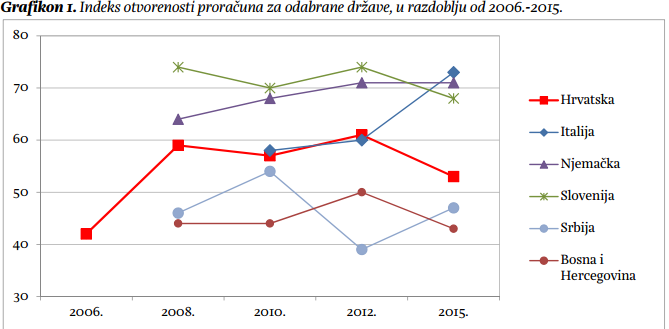 Grafikon 1. Naslov grafikonaIzvor: izrada autora prema …… (potrebno je upisati izvor koji se koristio za izradu ilustracije).Tablica 1. Naslov tabliceTablica 1. Naslov tabliceTablica 1. Naslov tabliceXxxxx xxxxxxxxXxxxxx xx xxxxxxxxxxx Xxxxxx xx xxxxx xxxxxx0,000,00xxxxxxxx xxxxxxx0,000,00xxxxxxx xxxxxxx0,000,00xxxxxxxx0,000,00x-xxxxxxxx0,000,00Napomene: … (upisuju se ukoliko postoje).Izvor:………… (upisuje se izvor i broj stranice s koje je tablica preuzeta).Napomene: … (upisuju se ukoliko postoje).Izvor:………… (upisuje se izvor i broj stranice s koje je tablica preuzeta).Napomene: … (upisuju se ukoliko postoje).Izvor:………… (upisuje se izvor i broj stranice s koje je tablica preuzeta).Tablica 2. Naslov tabliceTablica 2. Naslov tabliceTablica 2. Naslov tabliceTablica 2. Naslov tabliceTablica 2. Naslov tabliceTablica 2. Naslov tabliceXxxx xxxxxxxXxxxxxxxxxx xxxxxxxxxXxxxxxxxxxx xxxxxxxxxXxxxxxxxxxx xxxxxxxx xxxxxxxxXxxxxxxxxxx xxxxxxxx xxxxxxxxXxxx xxxxxxxXxxx 
xxxxxxxxxxxXxxxxxxxxx 
x '000Xxxx 
xxxxxxxxxxxXxxxxxxxxx 
x '000Xxxxxxxx xxxxxxx000.00000.00000Xxxxxxxxx xxxxxxx000.000000.00000.000000Xxxxxxx x 
xxxxxxxxx xxxxxxxx0.000.000000.00000000Xxxxxx xxxxxxx000.000000.0000.00000Xxxxxxx xxxxxxx0.000.000000.00000.0000.000Xxxxxxx xxxxxxx000.00000.00000Xxxxxx00.0000.00000Xxxx0.000.000000.00000.0000.000Xxxxxxxx000.000000.000000Izvor: izrada autora (upisuje se u slučaju kada je tablica u potpunosti izrađena od strane autora).Izvor: izrada autora (upisuje se u slučaju kada je tablica u potpunosti izrađena od strane autora).Izvor: izrada autora (upisuje se u slučaju kada je tablica u potpunosti izrađena od strane autora).Izvor: izrada autora (upisuje se u slučaju kada je tablica u potpunosti izrađena od strane autora).Izvor: izrada autora (upisuje se u slučaju kada je tablica u potpunosti izrađena od strane autora).Izvor: izrada autora (upisuje se u slučaju kada je tablica u potpunosti izrađena od strane autora).(1)Tablica 1. Naslov tablice 100Tablica 2. Naslov tablice 200Tablica n. Naslov tablice n00Grafikon 1.Naslov grafikona 111Grafikon 2.Naslov grafikona 211Grafikon n.Naslov grafikona n11Slika 1.Naslov slike 122Slika n.Naslov slike n22